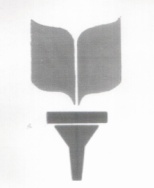 ЧИТАЛИЩЕ „СВЕТЛИНА-1928“ с.ГОРНИ ЛОЗЕН1151, с.Горни Лозен, ул.“Янко Панайотов“ №28, тел. 02992 6014Изх.№….../....................2020г.КУЛТУРЕН КАЛЕНДАР 2021г.01.01.2021г. „Васила” / вадене на пръстени/Начален час – 11.00ч.Място  –  на площада  пред читалищетоОрганизатор – читалището06.01.2021г. Йорданов ден  - литургия, хвърляне на кръста и вземане на светена водаНачален час – около 10.00ч.Място –- на чешмата „Райкя”Организатор – черквата и читалището08.01.2021г. Бабин ден           Начален час 18.30ч.           Място – в читалището          Организатор – читалището14.03.2021г.  Народен обичай за Сирни заговезни „Оротване” палене на огньове, прескачане и наричанеНачало – около 18.00ч.Място – по махалиОрганизатори – читалищни самодейци20.03.2021г. Тодоров ден захранване на конетеНачален час – 10.00ч. Място – на площада пред читалището захранване на конете, шествие до поляната над кметството и провеждане на конни надбягванияОрганизатор – кметството и двете читалища25.03.2021г. Традиционен пролетен концерт с всички самодейни състави при читалището. Начален час – 19.00 ч.Място – салона на читалищетоОрганизатор – читалището24.04.2021г. Лазаруване  - 3 групиНачален час – 9.00ч. тръгване от читалищетоМясто – през цялото село Организатор – читалището01.06.2021г. – Детски празник – занимания на децата от столични артисти, рисунка на асфалт,рисунки на детски лица, награди за отличилите се и торта за всичкиНачален час – 16.00ч.Място – детската площадка пред детската градина в Горни ЛозенОрганизатор –  кметството и двете читалища12 – 13.06.2021г. Юнски празници Лозен 2020 Начален час  1-ви ден вечерен концерт – 19.00ч.2-ви ден  – фолклорен фестивал на певческото изкуство – 10.00ч.3-ри ден – фолклорен фестивал на танцовото изкуство и традиционен събор – 10.00 ч.Място – поляната над кметствотоОрганизатор – кметството и двете читалища10. м.юни 2021г. турне в чужбина или страната на танцовия състав и     певческите групи.11. 24.12.2021г. Коледуване три групи Начален час – 18.00ч. тръгване от читалищетоМясто –  през цялото селоОрганизатор – читалището12. 31.12.2021г. „Васила” /топене на пръстени/ Начален час – 16.00ч. Място – на площада пред читалищетоОрганизатор – читалището Това са мероприятията,  които ще се проведат и са традиционни за с.Горни ЛозенВ горепосочената справка за предстояща дейност на читалището за 2021г. не са отразени мероприятия, които се провеждат в различни дати от годината.Това са:- Витрини подреждани във фоайето и библиотеката, които отразяват годишнини на писатели, поети, композитори и събития от историческо значение.-  срещи с групи от чужденци, пред които читалищните фолклорни групи представят български  фолклор и българска кухня-  Концерти пред чуждестранни групи студенти, провеждащи семинари в базата на БЧК.- Фестивали, провеждани от селищата на район  Панчарево София, страната и чужбина.- Снимки и записи на нашите мероприятия ще бъдат отразявани от различни радиа и телевизии.Клубове по интереси:- Клуб „Градина, билка, дом”- Клуб” Българско везмо”- Клуб „Читалищен туризъм”- Клуб „Млад краевед”- Клуб „Български народни танци” - Клуб „Книжни приключения”- Клуб „Сръчни ръце”Клубовете работят по предварително изготвен план. Кмет: …………………..                    		  Секретар:……………...   Г.Младенов							Ц.Данева